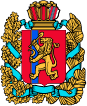 АДМИНИСТРАЦИЯ УСТЬ-КЕМСКОГОСЕЛЬСОВЕТА ЕНИСЕЙСКОГО РАЙОНА КРАСНОЯРСКОГО КРАЯПОСТАНОВЛЕНИЕ24.11.2021г                                   пос.Усть-Кемь                                        № 36-п О назначении публичных слушаний   В соответствии с Федеральным законом от 06.10.2006 №131-ФЗ « Об общих принципах организации местного самоуправления в Российской Федерации», на основания Устава администрации Усть-Кемского сельсовета Енисейского района ПОСТАНОВЛЯЮ:1.Назначить публичные слушания о рассмотрение бюджета Усть-Кемского сельсовета на 2020 год и плановый период 2023-2024 годах на 30 ноября  2021 года в 18-00 часов в здании МБУК (Сельский дом культуры» находящего по адресу:Российская Федерация, Красноярский край, Енисейский район, пос.Усть-Кемь, ул.Калинина 5.2.Доклад по соблюдениям правил пожарной безопасности в осенне-зимний период докладчик начальник ПЧ-121 Вьюнов Владимир Владимирович.2.Назначить председательствующим слушаний главу Усть-Кемского сельсовета Марсал Александра Ивановича.3.Назначить секретарем слушаний ведущего специалиста администрации Усть-Кемского сельсовета Власову Елену Валерьевну.4.Проект бюджета Усть-Кемского сельсовета на 2022 год и плановый период , размещен на  официальном интернет сайте администрации Усть-Кемского сельсовета и опубликован(обнародовано) в печатном издании «Усть-Кемский Вестник».5.Контроль исполнения настоящего постановления оставляю за собой. 6.Постановление вступает в силу со дня его официального опубликования.Глава Усть-Кемского сельсовета                                                    / А.И. Марсал/